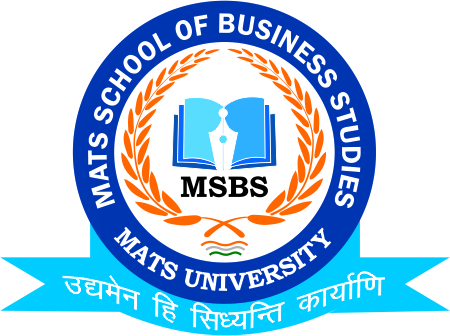 NOTICEOnline Internship DriveSri Ram Life Insurancw23rd Feb.2023Date:20th Feb.2023This is to inform to all the Students of B.Com that the School of Business Studies-MATS University is going to conduct Online Interview Session for Internship by Sri Life Insurance on 23rd Feb.2023, So all the students of respective class are instructed to be present online in Zoom App, for which the link has been mailed to respective Email Id’sTiming: 2:00 PMFaculty Coordinator:Mr. Deeptanshu Sharma                                                                                                                           HOD                                                                                                                          MSBSDated: 20th Feb.2023Raipur